Международный день инвалидов – 3 декабряК международному дню инвалидов – 3 декабря в детском саду № 10 состоялась акция «Цветы от души». В ней приняли участие дети старших и подготовительных к школе групп.  Дети вместе с воспитателями изготовили цветочные аппликации, цветы в стиле оригами, коллажи, рисунки и посетили группу детей с ограниченными возможностями здоровья. Преподнесли также сладкие подарки, угощения. Акция была направлена на воспитание в детях заботы, доброты, милосердия, толерантности. Спасибо всем воспитателям и специалистам детского сада , дарящим внимание, заботу и ласку  нашим детям.  Хочется верить, что доброта спасет мир. 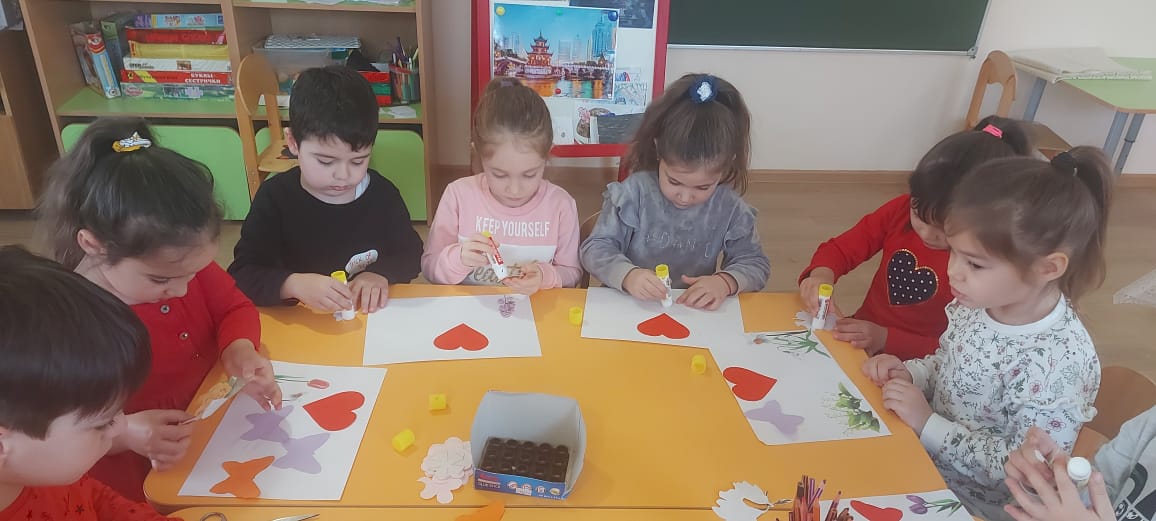 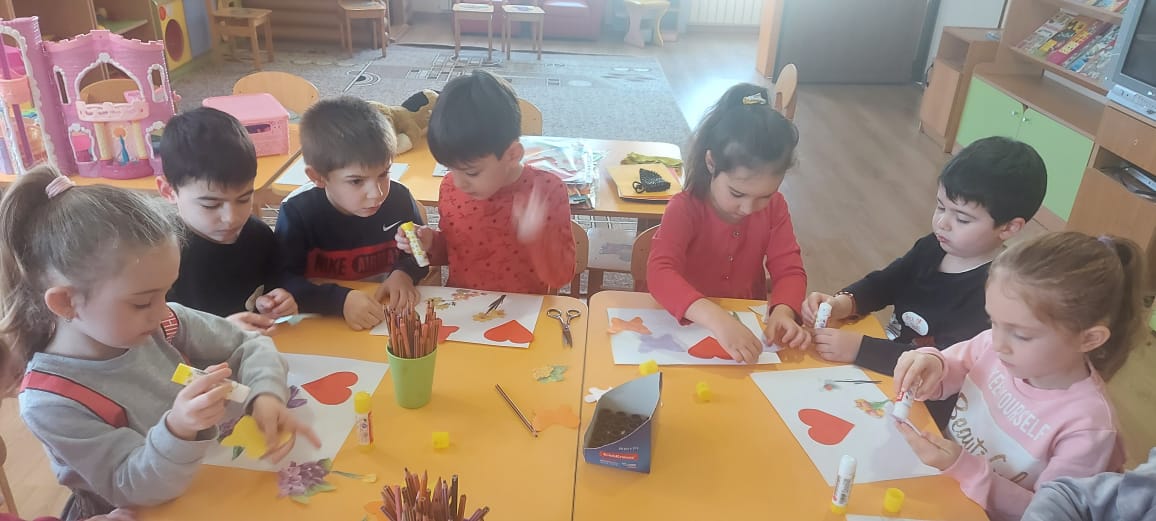 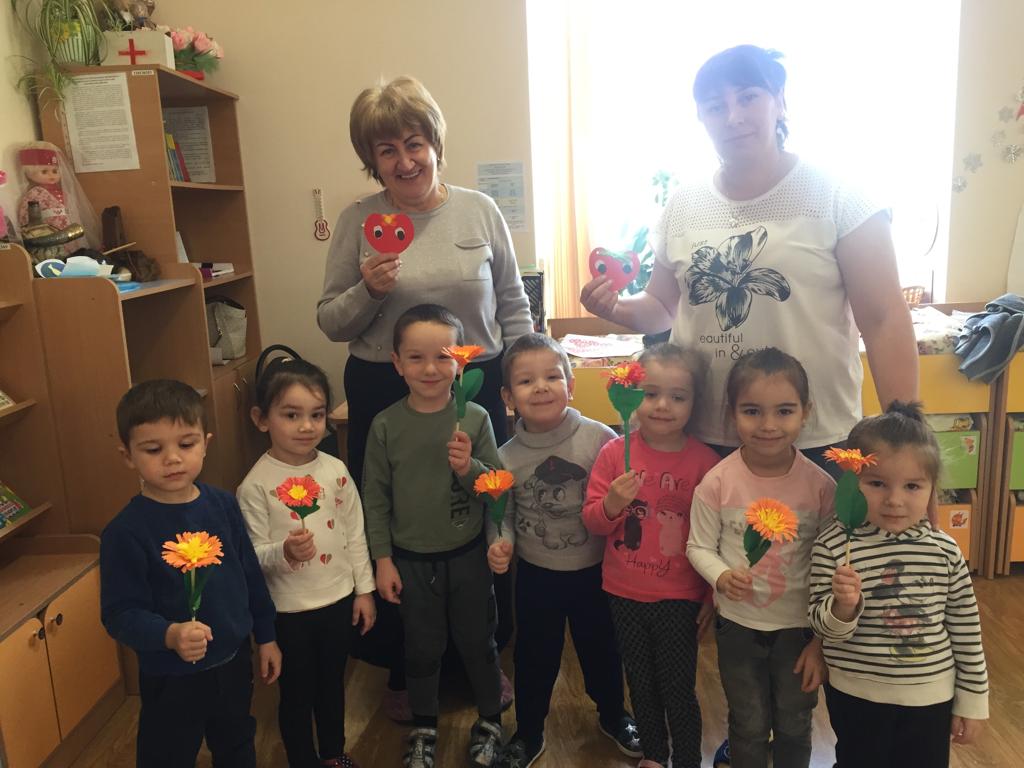 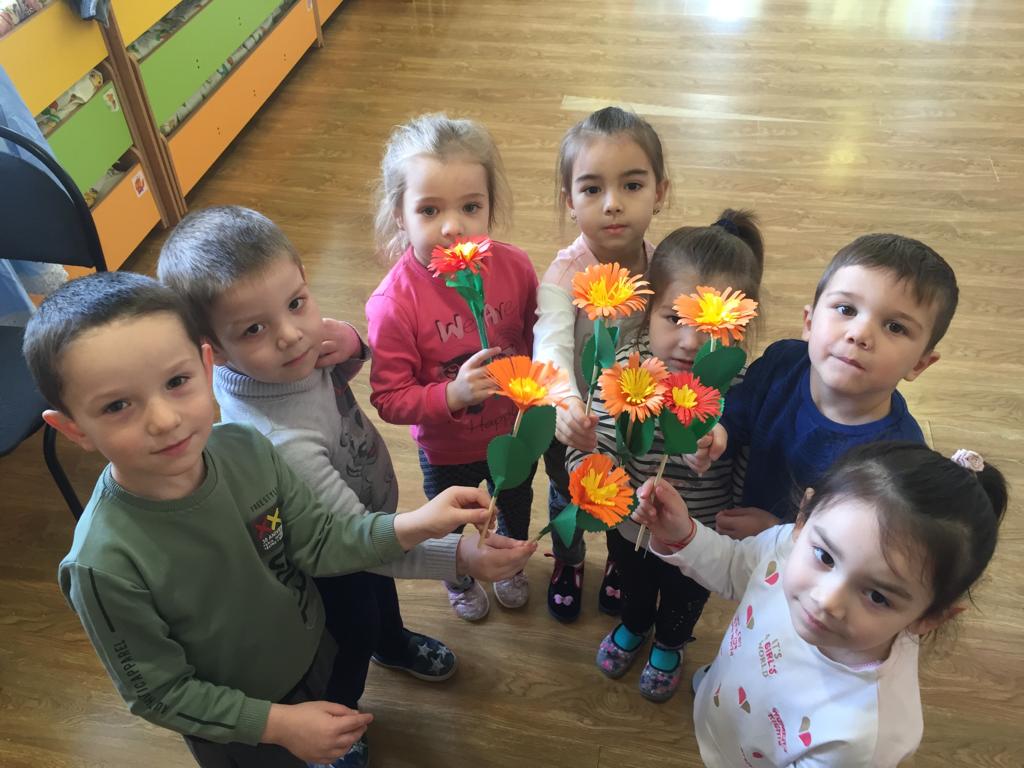 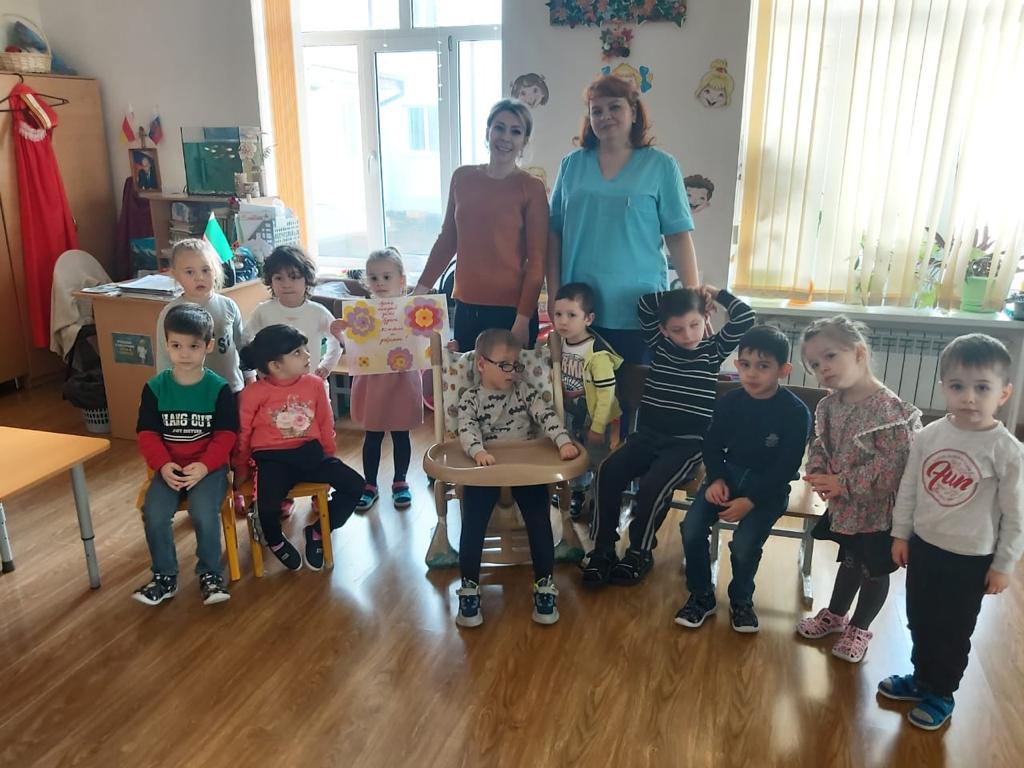 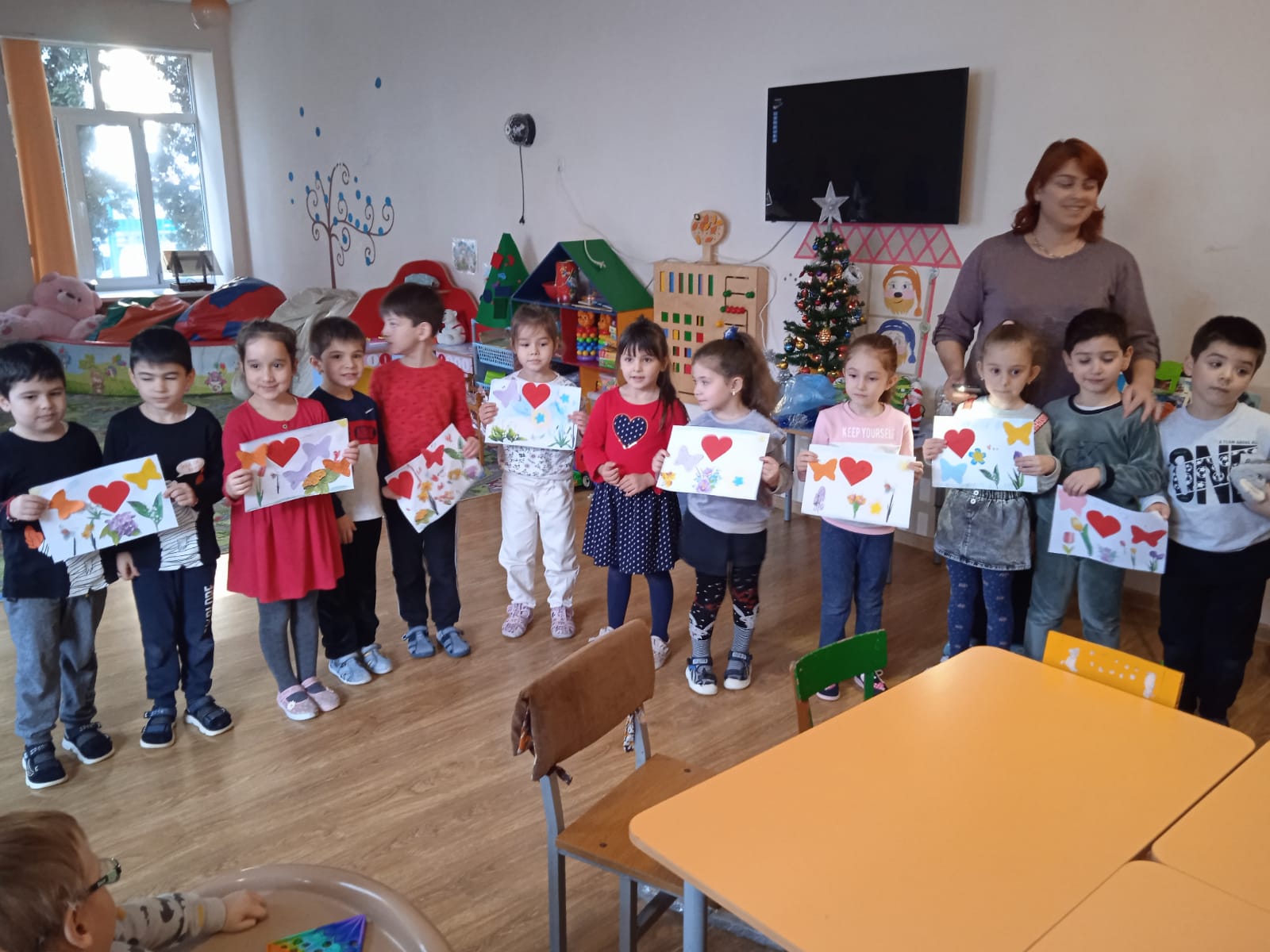 